        Maison J. GILSON-BOURTEMBOURS s.p.r.l.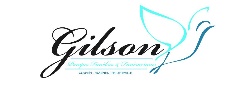 

On nous prie d'annoncer le décès de


 Madame
Sabrina HOSTEAUX

née à Fagnolle le 17 janvier 1965 et décédée à Chimay le 02 décembre 2019

La défunte repose au funérarium Maison J. GILSON-BOURTEMBOURG de Couvin
rue Planesse, 27 à Couvin (salon A)

La famille sera présente :
Mardi 03/12/2019 de 16h00 à 19h00
Mercredi 04/12/2019 de 16h00 à 19h00
 

L'incinération se déroulera au crématorium de Ciney
le jeudi 05 décembre 2019 à 10h15.

La dispersion des cendres aura lieu au cimetière de Couvin 
le jeudi 05 décembre 2019 vers 13h30.




Le jour des funérailles, réunion funérarium à 08h45.  